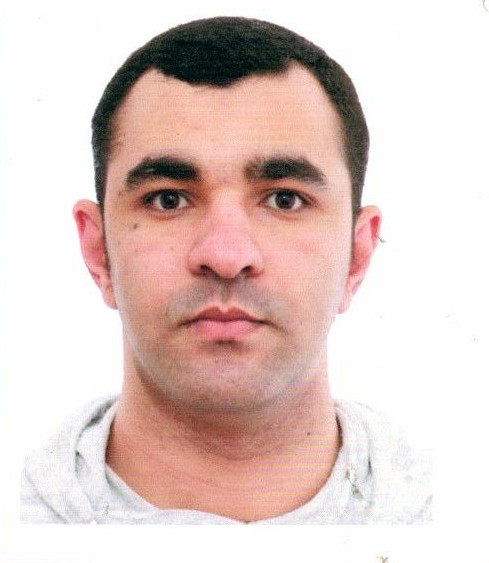 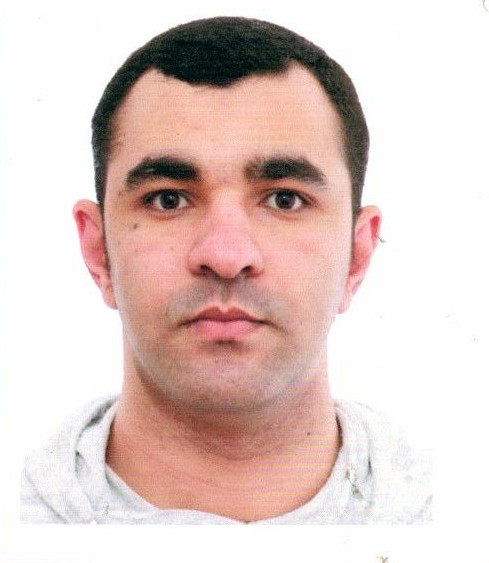 Tarek Saleh Attia SolimanBenha, Kalyobiya, EgyptE-mail : tarek.attia@fsc.bu.edu.egSite: http://bu.edu.eg/portal/index.php?act=46&prof_id=1448PERSONAL INFORMATION: Date of Birth:       21 / 05/ 1985Gender:                MaleMarital Status:     MarriedNationality:          EgyptianEDUCATION: EMPLOYMENT RECORDS: RESEARCH INTERESTS:RESEARCH PROJECTS:Language:TEACHING:Links:Scopus: https://www.scopus.com/authid/detail.uri?authorId=57216939689Research gate: https://www.researchgate.net/profile/T-Soliman-2Google scholar: https://scholar.google.com.eg/citations?hl=en&user=b6Bcj0kAAAAJ&view_op=list_works&sortby=pubdateList of publications:-E. Sheha, H. Khoder, T.S. Shanap, M.G. El-Shaarawy and M. K. El Mansy,” Structure, dielectric and optical properties of P-type (PVA / CuI) nanocomposite polymer electrolyte for photovoltaic cells”, Optik , V.123(13), 2012, Pages 1161-1166. G. D. Sharma, T. S. Shanap, K.R. Patel, M. K. El-Mansy, “Photovoltaic properties of bulk heterojunction devices based CuI-PVA as electron donor and PCBM and modified PCBM i.e. F as electron acceptor”, Materials Science-Poland, V.30(1), 2012, Pages 10-16.M.H. Makled, E. Sheha, T.S. Shanap, M.K. El-Mansy,Electrical Conduction and Dielectric relaxation in P- type PVA/CuI Polymer Composite”, Journal of Advanced Research, V. 4(6), 2013, Pages 531-538. T.Saleh, A, Kösemen, S. Eren San, M. K. El Mansy , “Preparation and characterization of CuI/PVA–PEDOT:PSS core–shell for photovoltaic application”, Optik, V.125(9), 2014, Pages 2009-2016.S.A.Vshivkov, T.S. Soliman, Phase transitions, structures, and rheological properties of hydroxypropyl cellulose–ethylene glycol and ethyl cellulose–dimethylformamide systems in the presence and in the absence of a magnetic field, Polymer Science - Series A, 2016, 58(4), стр. 499–505. S.A.Vshivkov, T.S. Soliman, Effect of a magnetic field on the rheological properties of the systems hydroxypropyl cellulose–ethanol and hydroxypropyl cellulose–dimethyl sulfoxide, Polymer Science - Series A, 2016, 58(3), стр. 307–314. T.S. Soliman, S.A. Vshivkov, Effect of Fe nanoparticles on the structure and optical properties of polyvinyl alcohol nanocomposite films, Journal of Non-Crystalline Solids. 519 (2019) 119452. https://doi.org/10.1016/j.jnoncrysol.2019.05.028.S.A. Vshivkov, T.S. Soliman, E.S. Kluzhin, A.A. Kapitanov, Structure of poly(acrylic acid), poly(methacrylic acid) and gelatin solutions, Journal of Molecular Liquids. 294 (2019) 111551. https://doi.org/10.1016/j.molliq.2019.111551.T.S. Soliman, A.S. Abouhaswa, Synthesis and structural of Cd0.5Zn0.5F2O4 nanoparticles and its influence on the structure and optical properties of polyvinyl alcohol films, Journal of Materials Science: Materials in Electronics. 31 (2020) 9666–9674. https://doi.org/10.1007/s10854-020-03512-6.T.S. Soliman, S.A. Vshivkov, S.I. Elkalashy, Structural, linear and nonlinear optical properties of Ni nanoparticles – Polyvinyl alcohol nanocomposite films for optoelectronic applications, Optical Materials. 107 (2020) 110037. https://doi.org/10.1016/j.optmat.2020.110037.T.S. Soliman, S.A. Vshivkov, S.I. Elkalashy, Structural, thermal, and linear optical properties of SiO2 nanoparticles dispersed in polyvinyl alcohol nanocomposite films, Polymer Composites. 41:8 (2020) 3340-3350. https://doi.org/10.1002/pc.25623.T.S. Soliman, Elkalashy, S.I., Elrasasi, T.Y., El-Mansy, M.K., The Effect of TMEDA on the Structural, Optical and Electrochemical Properties of CuI Embedded in Polyvinyl alcohol Nanocomposite Films, Polymer Science - Series A, 2020, 62(3), стр. 284–291. https://doi.org/10.1134/S0965545X2003013XT.S. Soliman, Rashad, A.M., Ali, I.A., Khater, S.I., Elkalashy, S.I., Investigation of Linear Optical Parameters and Dielectric Properties of Polyvinyl Alcohol/ZnO Nanocomposite Films, Physica Status Solidi (A) Applications and Materials Science, 2020, 217(19), 2000321. https://doi.org/10.1002/pssa.202000321A.I. Helal, S. A. Vshivkov, M. F. Zaki, Sh. I. Elkalashy, T. S. Soliman, Effect of carbon nano tube in the structural and physical properties of polyvinyl chloride films, Physica Scripta. 96 (2021) 085804. https://doi.org/10.1088/1402-4896/abf86cT.S. Soliman, M.F. Zaki, M.M. Hessien, S.I. Elkalashy, The structure and optical properties of PVA-BaTiO3 nanocomposite films, Optical Materials, 111 (2021) 110648. https://doi.org/10.1016/j.optmat.2020.110648S.A. Issa, H.M.H. Zakaly, M. Pyshkina, M.Y.A. Mostafa, M. Rashad, T.S. Soliman, Structure, optical, and radiation shielding properties of PVA–BaTiO3 nanocomposite films: An experimental investigation, Radiation Physics and Chemistry. 180 (2021) 109281. https://doi.org/10.1016/j.radphyschem.2020.109281T.S. Soliman, M.M. Hessien, E. Sheha, Probing a new halogen-free electrolyte and Ba0.85Sm0.1TiO3 cathode for Mg battery applications, Journal of Materials Science: Materials in Electronics, 32(24) (2021), pp. 28781–28791. https://doi.org/10.1007/s10854-021-07263-wT.S. Soliman, S.I. Elkalashy, M.F. Zaki, D.H. Shabaan, Structural and optical analysis of gamma-induced modification in polycarbonate nuclear track detector, Physica Scripta, 96(12) (2021), 125814. https://doi.org/10.1088/1402-4896/ac227dT.S. Soliman, E.V. Rusinova, S.A.Vshivkov, Effect Of Magnetic Field On Rheological Properties Of Cellulose Ethers Solutions, ChemChemTech, 64(4) (2021), pp. 21–25. https://doi.org/10.6060/ivkkt.20216404.6334A.I. Abdel-Salam, M.M. Awad, , T.S. Soliman, A. Khalid, The effect of graphene on structure and optical properties of CdSe nanoparticles for optoelectronic application, 898 (2022), 162946. https://doi.org/10.1016/j.jallcom.2021.162946T.S. Soliman, M.M.Hessien, S.I.Elkalashy, Structural, thermal, and optical properties of polyvinyl alcohol films doped with La2ZnOx nanoparticles, Journal of Non-Crystalline Solids, 580 (2022), 121405. https://doi.org/10.1016/j.jnoncrysol.2022.121405M.F. Zaki, S.I. Elkalashy, T.S. Soliman, A comparative study of the structural, optical and morphological properties of different types of Makrofol polycarbonate, Polymer Bulletin, 2022. https://doi.org/10.1007/s00289-021-04011-2.International conferences:- Ural Federal University, Institute of Natural Science, RussiaPh.D. In Solid State Physics (Physics of Polymers)2012-2016University of Benha, Faculty of Science, EgyptM.Sc. in experimental Physics (Solid State Physics)2008- 2011University of Benha, Faculty of Science, Egypt B.Sc. in Physics (Very Good with Honors)2002 - 2006Demonstrator in physics department, Faculty of Science, Benha University  From 2006 till 2011Assistant Lecturer in physics department, Faculty of Science, Benha UniversityFrom 2011 till 2016Lecturer in physics department, Faculty of Science, Benha University.From 2016 till 2022Postdoctoral Researcher at Institute of Natural Science and Mathematics, Ural Federal University, Russia.(PostDoc grant from Russia)From 2018 till 2020Associate Professor (decision at 26.3.2022)2022General fieldSolid state physicsSpecial fieldPhysics of polymer, Nano-composite polymers for Photovoltaic applications.Material scienceMember in the team of a project “Development novel nano-composite materials to improve the efficiency of photovoltaic cells” funded by the (STDF), academy of science, Egypt – from 2010 to 2012.Member in the team of a project “Self-Assembly of Nano- and Supramolecular Particles and Rheological Properties of Anisotropic Systems in a Magnetic Field” funded by (RFBR), Russia No. 12-08-0038-a. from 2013 to 2014Fluent in Arabic Very good in English      Good in Russian                                      Teaching of practical courses of Physics to the undergraduate students since 2006 till 2016.Teaching of Physics courses (properties of matter, applied physics) to the undergraduate students since 2017 till now.Teaching of courses of Solid-State Physics and course of Crystal Growth to the undergraduate students since 2017 till now. Scientific Achievements Scientific Achievements Scientific Achievementsh index (SCOPUS)10Citations (SCOPUS)341Total no. of Int. publications in SCOPUS22№AuthorsTitle of abstractTitle of the confernceConference DatesCountry1S.A. Vshivkov, E.V. Rusinova, A.G. Galyas, T.S. Solimanphase transition, self ordering and rheological properties of liquid crystal nanosystems in magnetic field and in its absence8th International Symposium "Molecular Order and Mobility in Polymer Systems"2-6 June 2014St. Petersburg2S.A. Vshivkov, E.V. Rusinova, A.G. Galyas, T.S. SolimanPhase transitions and rheological properties of liquid crystal polymer systems in magnetic field10th Annual European Rheology Conference14-17April 2015Nantes –France3Soliman T. S., Galyas A. G., Rusinova E. V., Vshivkov S. A.Rheological Properties of Polymer Systems in Magnetic FieldXIII International Conference on Polymer Engineering. (ICPE 2015)16-17 February 2015London – U.K.4Soliman T. S., Galyas A. G., Rusinova E. V., Vshivkov S. A.Effect of Magnetic Field on the Rheological Properties of Cellulose Ether and its Derivatives2nd International Conference on Rheology and Modeling of Materials http://www.ic-rmm2.eu/5-9 October 2015Miskolc – Hungary5Soliman T. S., Galyas A. G., Vshivkov S. A.Structure and Rheological Behavior of Polymer Liquid Crystals under the Effect of Magnetic FieldIII International Conference on Chemistry and Chemical Technology for Promising and Upcoming Young Scientists «Chemistry in the federal universities»1-5 November 2015Ekaterinburg, Russia